Montreux, Bibliothèque Montreux VeytauxRésultat de recherche pour "Grands Caractères"Auteur / TitreAnnée de parutionType de média / Type de média 2Série / VolumeEspace / EmplacementCote / Marque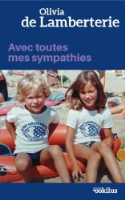 Lamberterie, Olivia deAvec toutes mes sympathies2019LivreRomanAdulteLivres en grands caractèresLAMB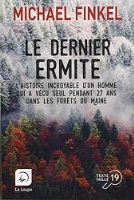 Finkel, MichaelLe dernier ermite : l'histoire incroyable d'un homme qui a vécu seul pendant  27 ans dans les forêts du Maine2018LivreDocumentaireAdulteLivres en grands caractères92KNIGNiel, ColinSeules les bêtes2017LivreRomanAdulteLivres en grands caractèresNIEL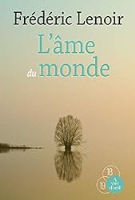 Lenoir, FrédéricL'âme du monde2013LivreDocumentaireAdulteLivres en grands caractères843.4LENO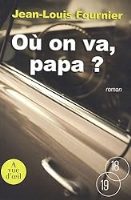 Fournier, Jean-LouisOù on va, papa ?2009LivreRomanAdulteLivres en grands caractèresFOUR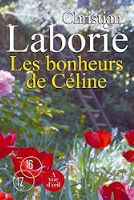 Laborie, ChristianLes bonheurs de Céline2011LivreRomanAdulteLivres en grands caractèresLABO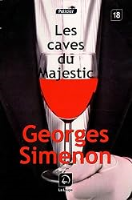 Simenon, GeorgesLes caves du Majestic : une enquête du commissaire Maigret2011LivreRomanAdulteLivres en grands caractèresSIME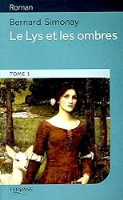 Simonay, BernardLe lys et les ombres, 12012LivreRomanAdulteLivres en grands caractèresSIMO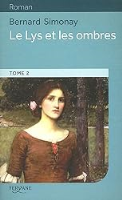 Simonay, BernardLe lys et les ombres, 22012LivreRomanAdulteLivres en grands caractèresSIMO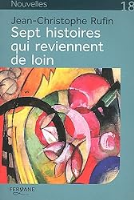 Rufin, Jean-ChristopheSept histoires qui reviennent de loin2012LivreRomanAdulteLivres en grands caractèresRUFIN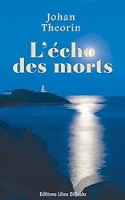 Theorin, JohanL'écho des morts2012LivreRomanAdulteLivres en grands caractèresTHEO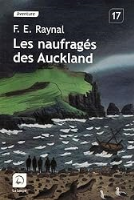 Raynal, François-EdouardLes naufragés des Auckland2012LivreRomanAdulteLivres en grands caractèresRAYN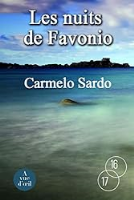 Sardo, CarmeloLes nuits de Favonio2012LivreRomanAdulteLivres en grands caractèresSARDO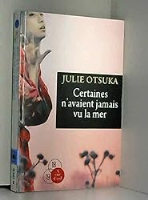 Otsuka, JulieCertaines n'avaient jamais vu la mer2013LivreRomanAdulteLivres en grands caractèresOTSU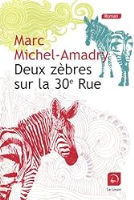 Michel-Amadry, MarcDeux zèbres sur la [trentième] 30ème rue2013LivreRomanAdulteLivres en grands caractèresMICH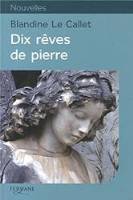 Le Callet, BlandineDix rêves de pierre2013LivreRomanAdulteLivres en grands caractèresLECA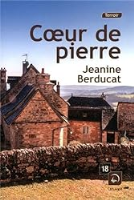 Berducat, JeanineCoeur de pierre2013LivreRomanAdulteLivres en grands caractèresBERD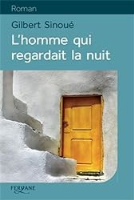 Sinoué, GilbertL'homme qui regardait la nuit2013LivreRomanAdulteLivres en grands caractèresSINO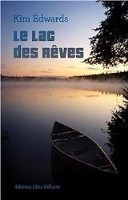 Edwards, KimLe lac des rêves2014LivreRomanAdulteLivres en grands caractèresEDWA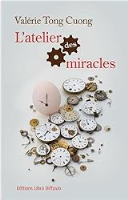 Tong Cuong, ValérieL' atelier des miracles2014LivreRomanAdulteLivres en grands caractèresTONG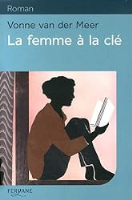 Meer, Vonne van derLa femme à la clé2014LivreRomanAdulteLivres en grands caractèresMEER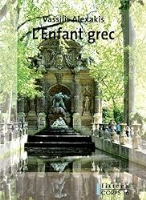 Alexakēs, Basilēs I.L'enfant grec2013LivreRomanAdulteLivres en grands caractèresALEX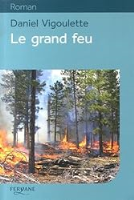 Vigoulette, DanielLe grand feu2014LivreRomanAdulteLivres en grands caractèresVIGOLegardinier, GillesEt soudain tout change2014LivreRomanAdulteLivres en grands caractèresLEGA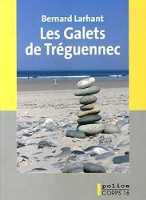 Larhant, BernardLes galets de Tréguennec2014LivreRomanAdulteLivres en grands caractèresLARH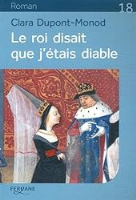 Dupont-Monod, ClaraLe roi disait que j'étais diable2015LivreRomanAdulteLivres en grands caractèresDUPO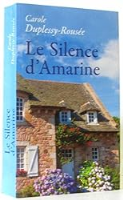 Duplessy-Rousée, CaroleLe silence d'Amarine2015LivreRomanAdulteLivres en grands caractèresDUPL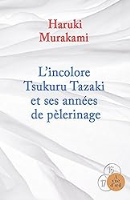 Murakami, HarukiL'incolore Tsukuru Tazaki et ses années de pèlerinage2015LivreRomanAdulteLivres en grands caractèresMURA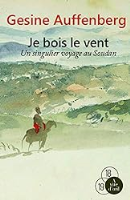 Auffenberg, GesineJe bois le vent : un singulier voyage au Soudan2015LivreDocumentaireAdulteLivres en grands caractères910.4 AUFF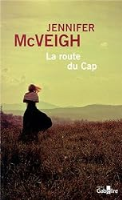 MacVeigh, JenniferLa route du cap2014LivreRomanAdulteLivres en grands caractèresMACV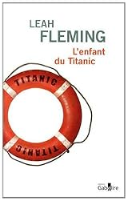 Fleming, LeahL'enfant du Titanic2014LivreRomanAdulteLivres en grands caractèresFLEM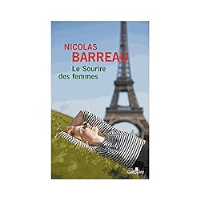 Barreau, NicolasLe sourire des femmes2015LivreRomanAdulteLivres en grands caractèresBARROuellette, SylvieLe secret du docteur Barry2015LivreRomanAdulteLivres en grands caractèresOUEL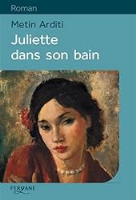 Arditi, MetinJuliette dans son bain2015LivreRomanAdulteLivres en grands caractèresARDI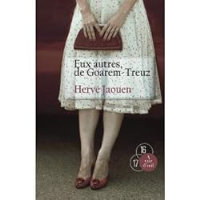 Jaouen, HervéEux autres, de Goarem-Treuz2015LivreRomanAdulteLivres en grands caractèresJAOU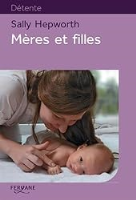 Hepworth, SallyMères et filles2015LivreRomanAdulteLivres en grands caractèresHEPW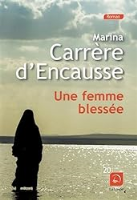 Carrère d'Encausse, MarinaUne femme blessée2015LivreRomanAdulteLivres en grands caractèresCARR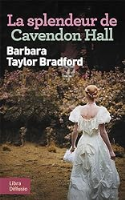 Bradford, Barbara TaylorLa splendeur de Cavendon Hall2016LivreRomanAdulteLivres en grands caractèresBRAD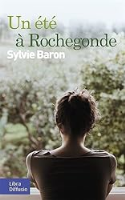 Baron, SylvieUn été à Rochegonde2015LivreRomanAdulteLivres en grands caractèresBARON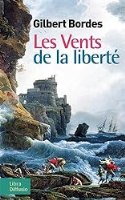 Bordes, GilbertLes vents de la liberté2016LivreRomanAdulteLivres en grands caractèresBORD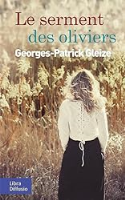 Gleize, Georges-PatrickLe serment des oliviers2016LivreRomanAdulteLivres en grands caractèresGLEIHawkins, PaulaLa fille du train2016LivreRomanAdulteLivres en grands caractèresHAWKBackman, FredrikMa grand-mère vous passe le bonjour2016LivreRomanAdulteLivres en grands caractèresBACK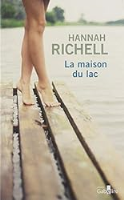 Richell, HannahLa maison du lac2016LivreRomanAdulteLivres en grands caractèresRICHMacCleary, KathleenLe fils d'une autre2016LivreRomanAdulteLivres en grands caractèresMACC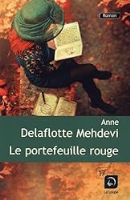 Delaflotte Mehdevi, AnneLe portefeuille rouge2016LivreRomanAdulteLivres en grands caractèresDELACastino, DidierAprès le silence2016LivreRomanAdulteLivres en grands caractèresCAST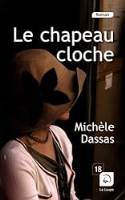 Dassas, MichèleLe chapeau cloche2016LivreRomanAdulteLivres en grands caractèresDASS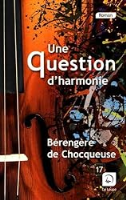 Chocqueuse, Bérengère deUne question d'harmonie2016LivreRomanAdulteLivres en grands caractèresCHOC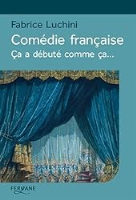 Luchini, FabriceComédie française : ça a débuté comme ça2017LivreDocumentaireAdulteLivres en grands caractères920 LUCHDegroote, AnnieD'infinies promesses2016LivreRomanAdulteLivres en grands caractèresDEGR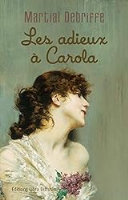 Boulay, SteevyLe devoir avant tout2016LivreRomanAdulteLivres en grands caractèresBOUL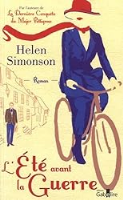 Simonson, HelenL'été avant la guerre2017LivreRomanAdulteLivres en grands caractèresSIMO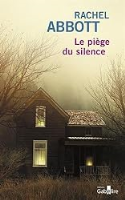 Abbott, RachelLe piège du silence2016LivreRomanAdulteLivres en grands caractèresABBOAckerman, DianeLa femme du gardien de zoo2017LivreRomanAdulteLivres en grands caractèresACKEBonnot, Xavier-MarieLa dame de pierre2017LivreRomanAdulteLivres en grands caractèresBONN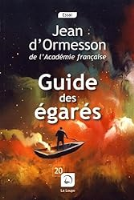 Ormesson, Jean d'Guide des égarés2017LivreRomanAdulteLivres en grands caractèresORMELafaye, VanessaDans la chaleur de l'été2017LivreRomanAdulteLivres en grands caractèresLAFA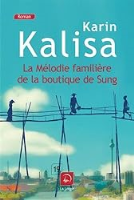 Kalisa, KarinLa mélodie familière de la boutique de Sung2017LivreRomanAdulteLivres en grands caractèresKALI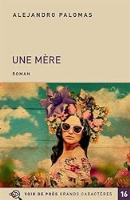 Palomas, AlejandroUne mère2017LivreRomanAdulteLivres en grands caractèresPALOSchmitt, Éric-EmmanuelLa vengeance du pardon2017LivreRomanAdulteLivres en grands caractèresSCHM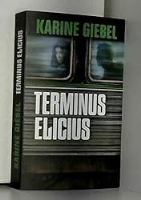 Giebel, KarineTerminus Elicius2018LivreRomanAdulteLivres en grands caractèresGIEB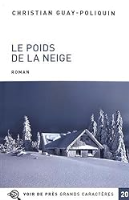 Guay-Poliquin, ChristianLe poids de la neige2018LivreRomanAdulteLivres en grands caractèresGUAY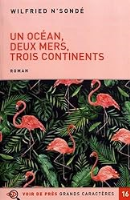 N'Sondé, WilfriedUn océan, deux mers, trois continents2018LivreRomanAdulteLivres en grands caractèresNSON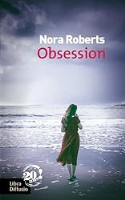 Roberts, NoraObsession2019LivreRomanAdulteLivres en grands caractèresROBE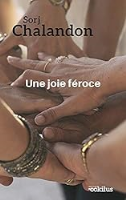 Chalandon, SorjUne joie féroce2020LivreRomanAdulteLivres en grands caractèresCHAL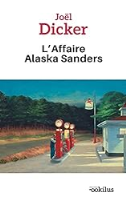 Dicker, JoëlL'affaire Alaska Sanders, 12022LivreRomanAdulteLivres en grands caractèresDICKDicker, JoëlL'affaire Alaska Sanders, 22022LivreRomanAdulteLivres en grands caractèresDICK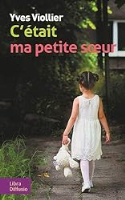 Viollier, YvesC'était ma petite soeur : roman2020LivreRomanAdulteLivres en grands caractèresVIOL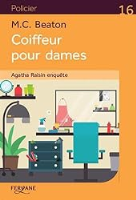 Beaton, M. C.Coiffeur pour dames2019LivreRomanAgatha Raisin enquête8AdulteLivres en grands caractèresBEAT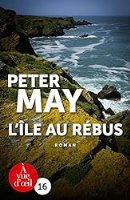 May, PeterL'île au rébus2017LivreRomanAssassins sans visagesAdulteLivres en grands caractèresMAY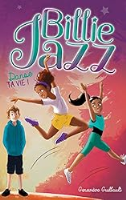 Guilbault, GenevièveDanse ta vie !2019LivreRomanBillie Jazz5JeunesseRomans JEUNEGUIL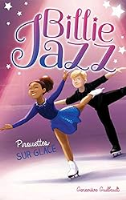 Guilbault, GenevièvePirouettes sur glace2020LivreRomanBillie Jazz7JeunesseRomans JEUNEGUIL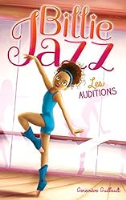 Guilbault, GenevièveLes auditions2018LivreRomanBillie Jazz1JeunesseRomans JEUNEGUIL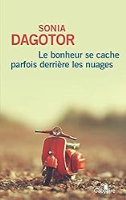 Dagotor, SoniaLe bonheur se cache parfois derrière les nuages2022LivreRomanComédieAdulteLivres en grands caractèresDAGO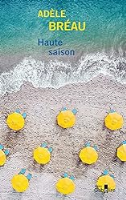 Bréau, AdèleHaute saison2022LivreRomanComédieAdulteLivres en grands caractèresBREAU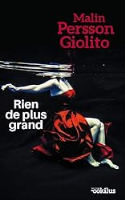 Persson Giolito, MalinRien de plus grand2019LivreRomanCorps 16AdulteLivres en grands caractèresPERS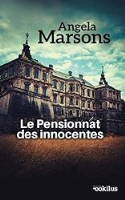 Marsons, AngelaLe pensionnat des innocentes2019LivreRomanCorps 16AdulteLivres en grands caractèresMARS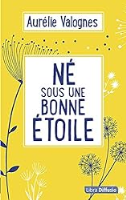 Valognes, AurélieNé sous une bonne étoile2021LivreRomanCorps 16AdulteLivres en grands caractèresVALO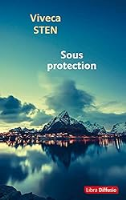 Sten, VivecaSous protection2022LivreRomanCorps 16AdulteLivres en grands caractèresSTEN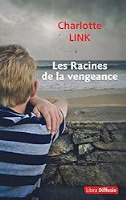 Link, CharlotteLes racines de la vengeance2023LivreRomanCorps 16AdulteLivres en grands caractèresLINK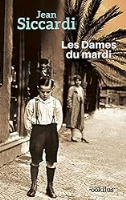 Siccardi, JeanLes dames du mardi2021LivreRomanCorps 18AdulteLivres en grands caractèresSICC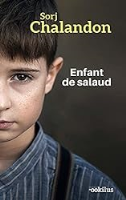 Chalandon, SorjEnfant de salaud2022LivreRomanCorps 18AdulteLivres en grands caractèresCHAL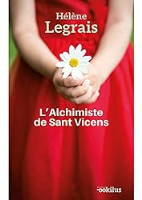 Legrais, HélèneL'alchimiste de Sant Vicens2023LivreRomanCorps 18AdulteLivres en grands caractèresLEGR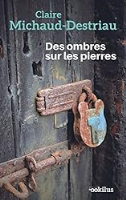 Michaud-Destriau, ClaireDes ombres sur les pierres2023LivreRomanCorps 20AdulteLivres en grands caractèresMICH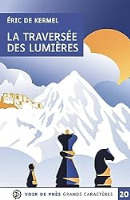 Kermel, Eric deLa traversée des lumières2023LivreRomanCorps 20AdulteLivres en grands caractèresKERM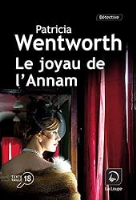 Wentworth, PatriciaLe joyau de l'Annam2018LivreRomanDétectiveAdulteLivres en grands caractèresWENT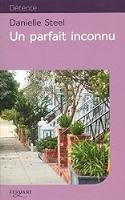 Steel, DanielleUn parfait inconnu2017LivreRomanDétenteAdulteLivres en grands caractèresSTEEL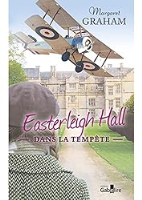 Graham, MargaretEasterleigh Hall dans la tempête2023LivreRomanEasterleigh Hall2AdulteLivres en grands caractèresGRAH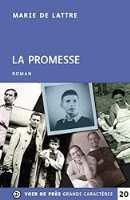 Lattre, Marie deLa promesse : roman2023LivreRomanGrands caractères. 20AdulteLivres en grands caractèresLATT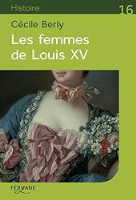 Berly, CécileLes femmes de Louis XV2019LivreRomanHistoireAdulteLivres en grands caractèresBERL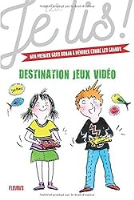 Guilbault, GenevièveDestination jeux vidéo2017LivreRomanJeux vidéo2JeunesseRomans JEUNEGUILGiono, JeanRegain1981LivreRomanLarge VisionAdulteLivres en grands caractèresGIONODupuy, Marie-BernadetteUn festival meurtrier2017LivreRomanLes enquêtes de Maud DelageAdulteLivres en grands caractèresDUPUY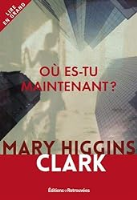 Clark, Mary HigginsOù es-tu maintenant ? : roman2019LivreRomanLire en grandAdulteLivres en grands caractèresCLARK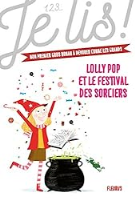 Guilbault, GenevièveLolly Pop et le festival des sorciers2018LivreRomanLolly Pop3JeunesseRomans JEUNEGUIL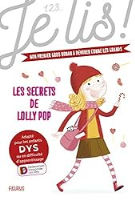 Guilbault, GenevièveLes secrets de Lolly Pop2019LivreRomanLolly Pop1JeunesseRomans JEUNEGUIL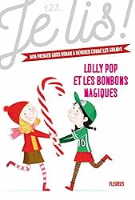 Guilbault, GenevièveLolly Pop et les bonbons magiques2017LivreRomanLolly Pop2JeunesseRomans JEUNEGUIL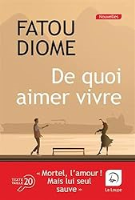 Diome, FatouDe quoi aimer vivre2021LivreRomanNouvellesAdulteLivres en grands caractèresDIOME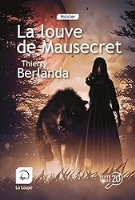 Berlanda, ThierryLa louve de Mausecret2021LivreRomanPolicierAdulteLivres en grands caractèresBERL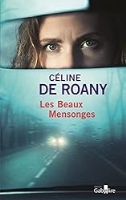 Roany, Céline deLes beaux mensonges2022LivreRomanPolicierAdulteLivres en grands caractèresROANY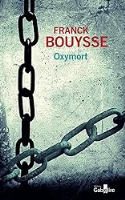 Bouysse, FranckOxymort2021LivreRomanPolicierAdulteLivres en grands caractèresBOUY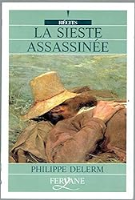 Delerm, PhilippeLa sieste assassinée2001LivreRomanRécitsAdulteLivres en grands caractèresDELE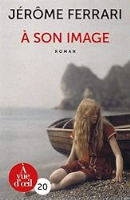 Ferrari, Jérôme 1968-À son image2019LivreRomanRomanAdulteLivres en grands caractèresFERR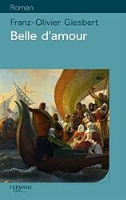 Giesbert, Franz-OlivierBelle d'amour2017LivreRomanRomanAdulteLivres en grands caractèresGIES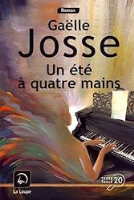 Josse, GaëlleUn été à quatre mains2018LivreRomanRomanAdulteLivres en grands caractèresJOSSE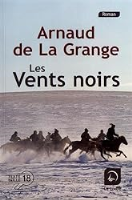 La Grange, Arnaud deLes vents noirs2018LivreRomanRomanAdulteLivres en grands caractèresLAGR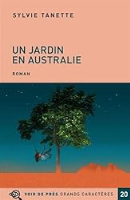 Tanette, SylvieUn jardin en australie2019LivreRomanRomanAdulteLivres en grands caractèresTANE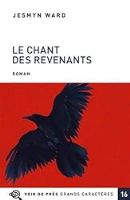 Ward, JesmynLe chant des revenants2019LivreRomanRomanAdulteLivres en grands caractèresWARD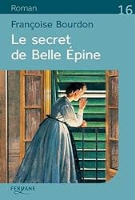 Bourdon, FrançoiseLe secret de Belle Epine2019LivreRomanRomanAdulteLivres en grands caractèresBOUR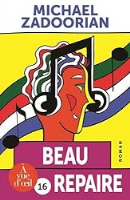 Zadoorian, MichaelBeau repaire2019LivreRomanRomanAdulteLivres en grands caractèresZADO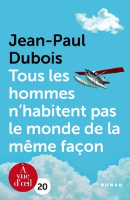 Dubois, Jean-PaulTous les hommes n'habitent pas le monde de la même façon2020LivreRomanRomanAdulteLivres en grands caractèresDUBO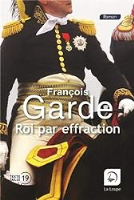 Garde, FrançoisRoi par effraction2020LivreRomanRomanAdulteLivres en grands caractèresGARD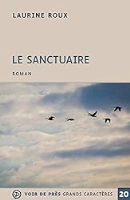 Roux, LaurineLe sanctuaire2021LivreRomanRomanAdulteLivres en grands caractèresROUX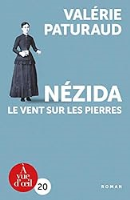 Paturaud, ValérieNézida : le vent sur les pierres2020LivreRomanRomanAdulteLivres en grands caractèresPATU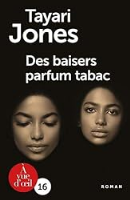 Jones, TayariDes baisers parfum tabac2020LivreRomanRomanAdulteLivres en grands caractèresJONES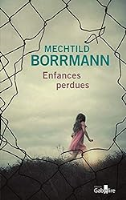 Borrmann, MechtildEnfances perdues2021LivreRomanRomanAdulteLivres en grands caractèresBORR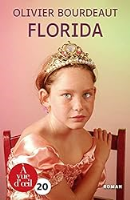 Bourdeaut, OlivierFlorida2021LivreRomanRomanAdulteLivres en grands caractèresBOUR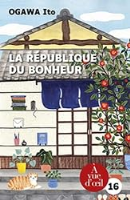 Ogawa, ItoLa république du bonheur2021LivreRomanRomanAdulteLivres en grands caractèresOGAWA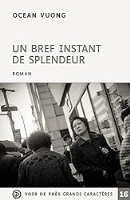 Vuong, OceanUn bref instant de splendeur2021LivreRomanRomanAdulteLivres en grands caractèresVUONG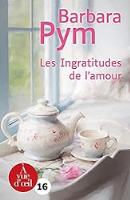 Pym, BarbaraLes ingratitudes de l'amour2021LivreRomanRomanAdulteLivres en grands caractèresPYMHolmes, PamelaLa femme au pinceau2021LivreRomanRomanAdulteLivres en grands caractèresHOLM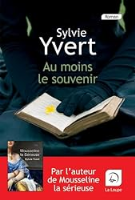 Yvert, SylvieAu moins le souvenir2022LivreRomanRomanAdulteLivres en grands caractèresYVERT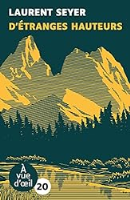 Seyer, LaurentD'étranges hauteurs2023LivreRomanRomanAdulteLivres en grands caractèresSEYERBongrand, CarolineLes présences2023LivreRomanRomanAdulteLivres en grands caractèresBONG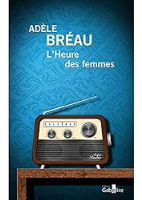 Bréau, AdèleL'heure des femmes2023LivreRomanRomanAdulteLivres en grands caractèresBREAU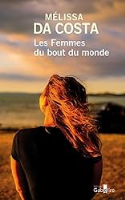 Da Costa, MélissaLes femmes du bout du monde2023LivreRomanRomanAdulteLivres en grands caractèresDACO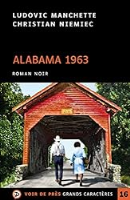 Manchette, LudovicAlabama 19632021LivreRomanRoman noirAdulteLivres en grands caractèresMANC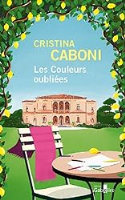 Caboni, CristinaLes couleurs oubliées2023LivreRomanSagaAdulteLivres en grands caractèresCABO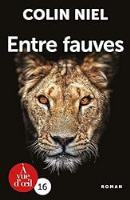 Niel, ColinEntre fauves2020LivreRomanSuspenseAdulteLivres en grands caractèresNIELMusso, ValentinDernier été pour Lisa, 12018LivreRomanSuspenseAdulteLivres en grands caractèresMUSSO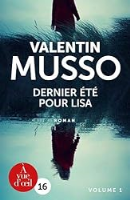 Musso, ValentinDernier été pour Lisa, 22018LivreRomanSuspenseAdulteLivres en grands caractèresMUSSO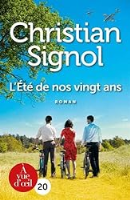 Signol, ChristianL'été de nos vingt ans2019LivreRomanTerroirAdulteLivres en grands caractèresSIGN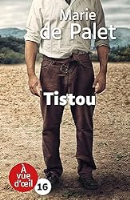 Palet, Marie deTistou2023LivreRomanTerroirAdulteLivres en grands caractèresPALET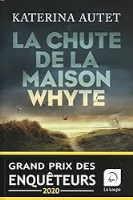 Autet, KaterinaLa chute de la maison Whyte2021LivreRomanThrillerAdulteLivres en grands caractèresAUTETBenzoni, JulietteLe vol du Sancy : des carats pour Ava2016LivreRomanUne aventure d'Aldo MorosiniAdulteLivres en grands caractèresBENZLaeckberg, CamillaLe dompteur de lions, 12017LivreRomanUne aventure d'Erica Falck9AdulteLivres en grands caractèresLAECLaeckberg, CamillaLe dompteur de lions, 22017LivreRomanUne aventure d'Erica Falck9AdulteLivres en grands caractèresLAEC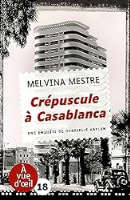 Mestre, MelvinaCrépuscule à Casablanca2023LivreRomanUne enquête de Gabrielle KaplanAdulteLivres en grands caractèresMEST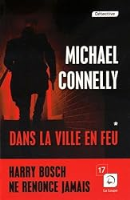 Connelly, MichaelDans la ville en feu, 12016LivreRomanUne enquête de Harry BoschAdulteLivres en grands caractèresCONN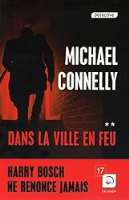 Connelly, MichaelDans la ville en feu, 22016LivreRomanUne enquête de Harry BoschAdulteLivres en grands caractèresCONNCornwell, PatriciaChaos2018LivreRomanUne enquête de Kay ScarpettaAdulteLivres en grands caractèresCORN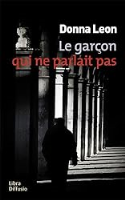 Leon, DonnaLe garçon qui ne parlait pas2016LivreRomanUne enquête du commissaire BrunettiAdulteLivres en grands caractèresLEON